Pesterzsébet, 2021. szeptember 26.Kreisz János, lelkészNincs emberem – van istenemLectio: János 5; 1-9„Ezek után ünnepük volt a zsidóknak, és felment Jézus Jeruzsálembe. Jeruzsálemben a Juh-kapunál van egy medence, amelyet héberül Betesdának neveznek. Ennek öt oszlopcsarnoka van. A betegek, vakok, sánták, sorvadásosak tömege feküdt ezekben (és várták a víz megmozdulását. Mert az Úr angyala időnként leszállt a medencére, és felkavarta a vizet: aki elsőnek lépett bele a víz felkavarása után, egészséges lett, bármilyen betegségben is szenvedett). Volt ott egy ember, aki harmincnyolc éve szenvedett betegségében. Amikor látta Jézus, hogy ott fekszik, és megtudta, hogy már milyen hosszú ideje, megkérdezte tőle: „Akarsz-e meggyógyulni?” A beteg így válaszolt neki: „Uram, nincs emberem, hogy amint felkavarodik a víz, beemeljen a medencébe: amíg én megyek, más lép be előttem.” Jézus azt mondta neki: „Kelj fel, vedd az ágyadat, és járj!És azonnal egészséges lett ez az ember, felvette az ágyát, és járt. Aznap pedig szombat volt.”Alapige: János 5; 6bJézus mondja: „Akarsz-e meggyógyulni?”Kedves Testvérek! Egy reménytelenül elárvult emberről, annak meggyógyításáról és helyreállításáról szól ez a történet. Előttünk van egy, aki 38 esztendeje fekszik ott a gyógyító víz partján, de nem jut hozzá, mert nincs, aki besegítené a tóba alkalmas pillanatban. Jézus meglátja, megszólítja és egyetlen szavával meggyógyítja. Megint egy csodálatos gyógyulás történik Jézus hatalma által. Jézusnak egy csodálatos gyógyítása a sok közül, amit mindenképpen különlegessé tesz az, hogy a gyógyítást a lehető legrövidebb beszélgetés előzi meg. Ahogyan hallottuk a lectioban: Jézus azt kérdezi, hogy „Akarsz-e meggyógyulni?” A válasz pedig rövid, csüggedt, elszomorító szinte kétségbeejtő: „Uram, nincs emberem, hogy amint felkavarodik a víz, beemeljen a medencébe: amíg én megyek, más lép be előttem.” Ezek után pedig Jézus ráparancsol, hogy „Kelj fel, vedd az ágyadat és járj!” Jézus ebben a gyógyításban ismét megmutatta isteni erejét és embereket mentő, üdvözítő akaratát. De én most mégsem erről a csodáról akarok beszélni. A történetnek egy – a csoda mellett – jelentéktelennek tűnő üzenetéről szeretnék ma szólni. Mégpedig arról, hogy Jézus ezt az embert nemcsak a betegségéből gyógyította meg, hanem a magányából is, a társtalanságából is, az egyedül létből. Én úgy látom a mai Európát, és benne hazánkat, hogy rengeteg elárvult, magányos, megkeseredett ember él. Mintha a prototípusa lenne ennek az embernek az élete, a mai társadalomra nézve. Mert nagyon is jól látszik ebben a történetben, hogy milyen nagy nyomorúság a magányosság, és hogy az egyetlen igazi, valóságos segítség: Jézus! Így a mai istentiszteletünkön arra fogunk figyelni, hogy Jézus milyen módon szabadítja meg az embereket a magány börtönéből. Nézzük hát!Történetünk úgy kezdődik, hogy Jézus megy fel Jeruzsálembe, a sátoros ünnepre. A főváros egyik bejárata – a Juh kapu – mellett közvetlenül, volt egy kis vízgyűjtő medence, amit Bethesdának, azaz „könyörület házának” neveztek. Ide mindenféle betegeket hoztak, hiszen időnként csoda történt. Ahogyan az Igében olvassuk: „A betegek, vakok, sánták, sorvadásosak tömege feküdt ezekben és várták a víz megmozdulását. Mert az Úr angyala időnként leszállt a medencére, és felkavarta a vizet: aki elsőnek lépett bele a víz felkavarása után, egészséges lett, bármilyen betegségben is szenvedett.” Itt jön létre a találkozás, amit Jézus előre elkészített. Volt ott abban a tömegben egy ember, aki mind közül, - bár nyilván nem lehet rangsort felállítani – a legnyomorultabb volt. Egy harmincnyolc éve ott fekvő, magatehetetlen magányos ember. Gondoljatok bele! Harmincnyolc év! Az egy emberöltőnyi idő és szenvedés. Egy pillanatra azért itt álljunk meg. Nem lehet eléggé kihangsúlyozni, hogy micsoda megpróbáltatás lehetett ez számára! Gondolj a magad életére! Hány évet éltél idáig? Ha csak a magam életére gondolok, még tizenegy év hátra lenne a betegségből. Nem tudjuk, hogy mennyi idős volt ez az ember, de annyi bizonyos, hogy életének nagyobbik részét ott töltötte betegen a Bethesda tavánál. Döbbenetes. Jézus pedig pont ehhez az emberhez lép oda, és őt szólítja meg. „Akarsz-e meggyógyulni?” – szól a kérdés Jézustól. Erre pedig érkezik a harmincnyolc éve beteg ember válasza: „Nincs emberem!” Két rövid szócska, de micsoda mérhetetlen szenvedés van benne! És micsoda ítélet ez az akkori egész társadalomra. 38 esztendő óta vár egy elnyomorodott ember arra, hogy valaki észrevegye, valaki lehajoljon hozzá, megfogja a kezét, szóba álljon vele. Ott nyüzsögnek körülötte embertársai egy világváros egyik főbejárata körül, és senki sincs, aki őt felkarolná és az alkalmas pillanatban két méterrel arrébb tenné. Nem sok kellene hozzá, hogy megoldódjék az élete problémája, csak egy ember, aki a kellő időben rá gondolna, de egész Jeruzsálemben nincs ilyen ember! A 38 éve tartó betegség alatt ez az ember teljesen, egészen magára maradt. „Nincs emberem.” - szakad ki belőle a fölgyülemlett keserűség, amint végre valaki megszólítja. Micsoda döbbenetes kép! Jézus megkérdezi tőle, hogy meg akar-e gyógyulni, és a válasz a keserűség: nincs emberem!Így magára maradni egy embernek, az egyik legembertelenebb dolog! „Nincs emberem” - ez majdnem annyi tesz mint, hogy „Nem vagyok ember!” Mert az igazi, a valóságos, a teljes emberi élet: az Istennel és a másik emberrel való közösségben lehetséges. Hiszen Isten az embert a maga képére és hasonlatosságára teremtette. És ez azt is jelenti, hogy az ember nem egymagában, magányosan teljes ember, hanem a másik emberrel való közösségben. Mert Isten sem magányos Isten, hanem három egy személyben, háromszor egy Isten: Atya, Fiú, Szentlélek Isten! Az ember és másik ember, tehát az ember és embertársa hasonló módon összetartoznak egymással, mint Istenben az Atya-Fiú-Szentlélek. Ezért mondta Isten a Paradicsomban, hogy: „Nem jó az embernek egyedül lenni!” Nem magányra van teremtve az ember. Nem jó az embernek egyedül lenni! A másik ember döntő jelentőségű az embernek az ember mivoltára nézve.Az embertárs nélküli, a magányba árvult emberi sors fájdalma olyan nagy, hogy ebből a szempontból is indokolt a kérdés. „Akarsz-e meggyógyulni?” Tudniillik az ilyen magára maradottság, amikor valakinek ennyire „nincs embere”, annyira reménytelenné, életunttá, elkeseredetté tesz, hogy egy idő után talán már nem is akar meggyógyulni. Az ilyen lelkületből fakadhat az öngyilkosság. Bár a magányosság, az elszigeteltség, a társtalanság nem kifejezetten mai jelenség, de a posztmodern élet eltömegesedésében egyre jobban elmagányosodik az ember, elárvul a lélek. Mindig voltak magányos lelkek, meg nem értett próféták, zsenik, művészek, de a szomorú az, hogy a posztmodern életben, napjainkban az elmagányosodás egyre komolyabb problémává lesz. Nem az olyan magányra gondolok most, ami jó, üdítő, pihentető - mint például egy hegycsúcson való egyedüllétre, vagy egy folyóparton való magányos sétára -, hanem arra a szomorú egyedüllétre, amiben egy ember a többi embertársa között élhet, és szenved. Olvastam valahol egy történetet egy idős néniről, aki egy nagy bérházban lakott, magányosan, elhagyatottan. Naponta sok-sok ember ment el az ajtaja előtt. Egyszer valaki észrevette, hogy a néni ablakában hervadnak a virágok. Lakatost hívtak, bementek és a nénit eszméletlen állapotban találták. De hány ember marad így magára a bajban, elhagyottan, akire hervadó virágok nem hívják föl a figyelmet. És hány ember jár-kel közöttünk, mosolyog ránk, beszél velünk, akiről nem is tudjuk, hogy mennyire magára maradt a lelke! Aki úgy érzi, mintha kivetett, mellőzött, elhanyagolt ember lenne, nincs senki, akinek kiönthetné a szívét, elmondhatná, ami nyomja. Úgy érzi, nincs embere, aki megértené, aki igazán szeretné, aki törődne vele, aki megkérdezné, mi bántja. Vagy úgy érzi, cserben hagyták, becsapták az emberek, kifosztották, mint azt az embert a jerikói úton az irgalmas samaritánus példázatában, és nincs, aki segítsen.Szomorú, de így van, ez a lelki bezárkózás a másik elől, ez az izoláltság velejárója a modern élet eltömegesedési folyamatának. Pedig soha nem éltünk egymáshoz olyan közel, szinte egymás hegyén-hátán, mint a mai modern életben. A nagy panelházakban vékony falak választják el az egyik meg a másik emberi életet egymástól. Egyik család plafonja a másik padlója. Halljuk, hogy a másik ember miként éli hétköznapjait, mikor veszekednek, mikor ünnepelnek. Tudjuk, mi történik a családjában, mi van a gyerekeivel. A lelki egyedüllét kínzó súlya alatt a modern ember hamar köt valamilyen kapcsolatot a másik emberrel, de ez a kapcsolat rendszerint rövid lejáratú és csak a felületen mozgó. Igazi barátság helyett inkább csak haverság, cimboraság, igazi szerelem helyett inkább csak futó flört, igazi közeledés, igazi találkozás helyett inkább csak udvarias érdeklődés. Ó, de rengeteg sok ember lelki nyomorúsága fejeződne ki, ha megfogalmazná, ebben a fájdalmas panaszban: „Uram, nincs emberem...” Ebből ered az is, amikor óriási kommentcsatákat olvashatunk a Facebookon, mert nincs senkijük, akivel megbeszélhetnék a problémájukat. És így, személytelenül, ismeretlen levélíróként előmerészkednek a magányukból. Sokkal-sokkal több magára maradt lélek van, mint amennyire gondolnánk, és sokkal közelebb vannak hozzánk, mint azt gondolnánk. Talán éppen egy ilyen elárvult lélekkel dolgozol együtt a hivatalban, vagy tanulsz az egyetemen, vagy talán épp ilyen valaki ül melletted most itt a templomban. Vagy talán éppen te magad vagy az az egyedül maradt lélek, akinek „nincs embere”?Kedves testvérek, ha van valaki, aki a mindenkitől való elhagyatottságnak a magányát, az egyedüllét teljes fájdalmát végigszenvedte, az maga Jézus! Míg élt, gyógyított, tanított, még a legszűkebb tanítványi köre sem értette meg mindenben. Sőt a legtöbbször nem értették meg Őt. Amikor legjobban áhítozott a Lelke a társra, a másik lélek közelségére, biztató szavára, tekintetére: a halálküzdelemben, magára maradt! Egyedül gyötrődött a Gecsemáné kert sötét fái között az éjszakában. Egyedül maradt, amikor mindenki elfutott mellőle, aki szerette, becsülte, és csak olyanok maradtak mellette, akik bántották, gúnyolták, kínozták, gyötörték. Amikor már igazán csak az Isten maradt a haldokló számára, akkor, abban a sötét órában még az Isten is elhagyta. Emberektől, Istentől elhagyatva, egy szál egyedül szállt le a pokolra! Még ilyen meg nem értett, magányos, árva lélek nem volt, és nem is lesz soha többé a világon! Kedves testvérek, én szinte természetesnek, magától értetődőnek tartom, hogy az a Jézus ott, a Bethesda tavánál a sok beteg közül éppen ezt a magányos beteget választotta ki magának, a rengeteg beteg közül éppen ezt látja meg, aki teljesen egyedül van, elhagyatva, akinek nincs embere! Így olvassuk: „Amikor látta Jézus, hogy ott fekszik…” 38 év óta senki sem látta, hogy ott fekszik. Átbotlottak rajta az emberek, mégsem látták meg. Jézus éppen őt látta meg, és ezzel kezdődött meg az egyedüllétből való megszabadítása, az izoláltságból való kegyelmes kiemelése. Azzal, hogy meglátta Jézus! Mert Jézus mindig az ilyen embert látja meg legelőször!Jézus nemcsak meglátta ezt az elhagyatott embert, hanem oda is ment hozzá, és beszélgetett vele. És ekkor megoldódott ennek a szerencsétlennek minden baja. Ennek az embernek az életébe - akihez soha nem jött a másik ember -, most belépett a nagy Másik, az Isten! Mert az ember egyedülvalóságának, magányosságának a legmélyebb oka nem is az, hogy nincs embere, hanem az, hogy Istene nincs! Ezért van az, hogy az egyedüllét, az elárvultság tulajdonképpen már meg is szűnik abban a pillanatban, amikor a nagy Másik, Isten belép az életünkbe. Enélkül a Másik nélkül, Isten nélkül, mindig egyedül maradunk, akkor is, ha más emberek szimpátiája, ünneplése vagy őszinte részvéte vesz körül. A legmélyebb egyedüllét problémája máris megoldódik, amint valaki Jézusban Istennel találkozik. Akkor már nincs többé egyedül! Nincs embered, aki megértene, segítene? Nos, Isten Jézusban éppen ilyen emberré vált. Olyan emberré, Aki maga is éhezett, szomjúhozott, elfáradt, magányos volt a többi között, kitaszított, megvetett. És mindez azért, hogy többé senki ne mondhassa: nincs emberem! Nincs senkim! Van! Van Istened! Jézus a számodra is itt van! Egészen közel hozzád, Néki mindent elmondhatsz, ami csak a lelkeden van. És bármikor, amikor csak akarod. Drága testvér, hidd el, tudom mert megtapasztaltam, Jézus érti a fájdalmadat! Érti a magányodat! Érti a bizonytalanságaidat! És bizonyos lehetsz abban, hogy szívesen, szeretettel fogad, megértően, türelmesen meghallgat. Sőt, abban is bizonyos lehetsz, hogy kezébe veszi a dolgodat, nyugodtan rábízhatod. Próbáld csak meg, majd meglátod, hogy minden elhagyatottsági érzésed, árvaságod megszűnik!De ez még nem minden! Jézus által nemcsak Istennel, hanem a másik emberrel is helyreáll a közösségünk. Krisztus révén nemcsak Istennel, hanem az embertársaimmal is újra kapcsolatba kerülök. Ha Jézus bejön az életünkbe, Ő sohasem jön egyedül. Hanem Vele együtt mindig kapunk másokat is, még pedig lelki testvéreket. Az Ő testvéreit, azokat, akikről azt mondja, hogy ők az én családom. Akik teljesítik Isten akaratát. Ez a meggyógyult beteg is, itt a történetben, akit azelőtt senki sem akart észrevenni, hamarosan az emberi érdeklődés, vitatkozás középpontjába kerül. Most hirtelen meglátják mások is! Ha Jézus igazán bejön az életünkbe, Vele együtt jönnek az Ő tanítványai is, mint jó barátaink, testvéreink, meg mindenféle olyan nyomorultak, elhagyatottak is, akik mitőlünk várják a segítséget.Kedves testvérek, aki már találkozott Jézus Krisztussal, az nemcsak maga nincs többé egyedül, hanem másokat sem hagyhat soha egyedül. Ez nem valamiféle kényszer, vagy nehéz parancs. Nem. Ennek a hála lesz a mozgatórugója! Hogy meg fogod látni a nyomorultat, az elhagyottat, a magányost. Szelíden bíztatlak most arra, hogy próbáld meg fölvenni valakinek a gondját, egy elhagyatott öregnek vagy betegnek, vagy egy korodbéli társadnak: rögtön nem leszel egyedül többé! Akivel igazán vele van Jézus, az soha nincs a másik ember nélkül!Kedves Testvérek befejezem azzal, hogy bár úgy tapasztalnánk meg a velünk lévő Jézus szeretetét, hogy általunk mások is megtapasztalhatnák Jézus segítségét. Bár úgy tapasztalnánk meg Jézus velünk-létét, hogy a körülöttünk élő emberek szívében ez a panasz, hogy „Nincs emberem!” - előbb-utóbb ilyen boldog ujjongássá válna: „Van Istenem!”Ámen!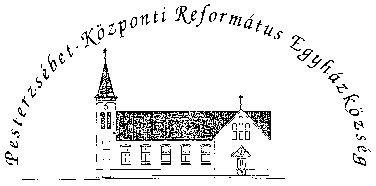 Pesterzsébet-Központi Református Egyházközség1204 Budapest, Ady E. u. 81.Tel/Fax: 283-0029www.pkre.hu   1893-2021